Trickum Middle School’s 6th Grade Peer Helper ProgramPromotes positive communication and interactions among the student body Helps to create a supportive environment and experience for new studentsAssist students in need of academic support through tutoring and encouragementFacilitates student leadership in bullying prevention programs, diversity, and healthy relationships Assist with school activities related to transition, bully prevention and awarenessPeer Helpers act as School Ambassadors and promote a welcoming spirit of tolerance and commitment to the wellbeing of their peers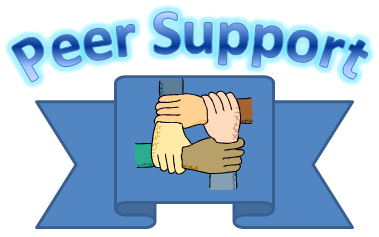 